ПРОЕКТ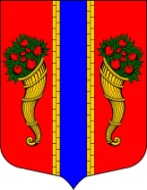 
СОВЕТ ДЕПУТАТОВ 
МУНИЦИПАЛЬНОГО ОБРАЗОВАНИЯ 
НОВОЛАДОЖСКОЕ ГОРОДСКОЕ ПОСЕЛЕНИЕ 
ВОЛХОВСКОГО МУНИЦИПАЛЬНОГО РАЙОНА 
ЛЕНИНГРАДСКОЙ ОБЛАСТИ(4 СОЗЫВ)РЕШЕНИЕО внесении изменений в решение Совета депутатов МО Новоладожское городское поселение от 05.10.2021г. № 50 «Об утверждении   положения о муниципальном жилищном контроле на территории муниципального образования Новоладожское городское поселение  Волховского муниципального района Ленинградской области»В соответствии с Федеральным законом от 06.10.2003 № 131-ФЗ «Об общих принципах организации местного самоуправления в Российской Федерации», федеральным законом от 18.03.23 № 71-ФЗ «О внесении изменений в статьи 2 и 3 Федерального закона «О газоснабжении в Российской Федерации» и Жилищный кодекс Российской Федерации», Уставом муниципального образования Новоладожское городское поселение  Волховского муниципального района Ленинградской области, Совет депутатов МО Новоладожское городское поселение  РЕШИЛ:1. Внести в решение Совета депутатов МО Новоладожское городское поселение от 05.10.2021г. № 50 «Об утверждении   положения о муниципальном жилищном контроле на территории муниципального образования Новоладожское городское поселение Волховского муниципального района Ленинградской области» следующие изменения:1.1. Пункт 1.2. Положения о муниципальном жилищном контроле на территории муниципального образования Новоладожское городское поселение Волховского муниципального района Ленинградской области изложить в следующей редакции:«1.2. Предметом муниципального контроля является соблюдение юридическими лицами, индивидуальными предпринимателями и гражданами (далее - контролируемые лица) обязательных требований, установленных жилищным законодательством, законодательством об энергосбережении и о повышении энергетической эффективности, законодательством о газоснабжении в Российской Федерации в отношении муниципального жилищного фонда (далее - обязательных требований):1) требований к использованию и сохранности жилищного фонда, в том числе требований к жилым помещениям, их использованию и содержанию, использованию и содержанию общего имущества собственников помещений в многоквартирных домах, порядку осуществления перевода жилого помещения в нежилое помещение и нежилого помещения в жилое в многоквартирном доме, порядку осуществления перепланировки и (или) переустройства помещений в многоквартирном доме;2) требований к формированию фондов капитального ремонта;3) требований к созданию и деятельности юридических лиц, индивидуальных предпринимателей, осуществляющих управление многоквартирными домами, оказывающих услуги и (или) выполняющих работы по содержанию и ремонту общего имущества в многоквартирных домах;4) требований к предоставлению коммунальных услуг собственникам и пользователям помещений в многоквартирных домах и жилых домов;5) правил изменения размера платы за содержание жилого помещения в случае оказания услуг и выполнения работ по управлению, содержанию и ремонту общего имущества в многоквартирном доме ненадлежащего качества и (или) с перерывами, превышающими установленную продолжительность;6) правил содержания общего имущества в многоквартирном доме и правил изменения размера платы за содержание жилого помещения;7) правил предоставления, приостановки и ограничения предоставления коммунальных услуг собственникам и пользователям помещений в многоквартирных домах и жилых домов;8) требований энергетической эффективности и оснащенности помещений многоквартирных домов и жилых домов приборами учета используемых энергетических ресурсов;9) требований к порядку размещения ресурсоснабжающими организациями, лицами, осуществляющими деятельность по управлению многоквартирными домами, информации в системе;10) требований к обеспечению доступности для инвалидов помещений в многоквартирных домах;11) требований к предоставлению жилых помещений в наемных домах социального использования.12) требований к безопасной эксплуатации и техническому обслуживанию внутридомового и (или) внутриквартирного газового оборудования, а также требований к содержанию относящихся к общему имуществу в многоквартирном доме вентиляционных и дымовых каналов.13) исполнение решений, принимаемых по результатам контрольных мероприятий». 2. Настоящее решение вступает в силу с 1 сентября 2023 года, подлежит официальному опубликованию в средствах массовой информации и размещению на официальном сайте администрации Новоладожского городского поселения в информационно-телекоммуникационной сети «Интернет» New-Ladoga-adm.ru.3.  Контроль исполнения настоящего решения возложить на постоянную депутатскую комиссию по жилищно-коммунальному хозяйству, строительству и благоустройству.Глава МО Новоладожское городское поселение                        А.Н. Кузьмин_____________2023 года                                   № _____